North Florida Community College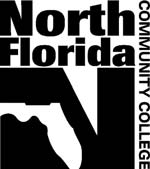 MASTER SYLLABICOURSE TITLE:    American History TwoCOURSE TITLE:    American History TwoCOURSE NUMBER:     AMH 2020NUMBER OF CREDIT HOURS:     3PREREQUISITES:noneCOREQUISITES:noneREQUIRED TEXT:A Patriot's History of the United Statesby Schweikart, Larry; Allen, MichaelEdition: RevisedISBN: 9781595231154REQUIRED TEXT:A Patriot's History of the United Statesby Schweikart, Larry; Allen, MichaelEdition: RevisedISBN: 9781595231154OTHER REQUIRED MATERIALS:Access to D2L OTHER REQUIRED MATERIALS:Access to D2L ADDITIONAL RECOMMENDED MATERIALS OR RESOURCES:ADDITIONAL RECOMMENDED MATERIALS OR RESOURCES:COURSE DESCRIPTION:  AMH2020 is a study of the development of the United States from Reconstruction through the present. Included are political, social, economics, and cultural development of the American people and the conditions which led to the emergence of the US as a major world power & changes that the US has had on the world along with the internal changes to US society.COURSE DESCRIPTION:  AMH2020 is a study of the development of the United States from Reconstruction through the present. Included are political, social, economics, and cultural development of the American people and the conditions which led to the emergence of the US as a major world power & changes that the US has had on the world along with the internal changes to US society.EXPECTED LEARNING OUTCOMES:  EXPECTED LEARNING OUTCOMES:  REQUIRED ASSESSMENTS:Tests and assignments geared to assess retention of information given in writing assignments and class discussion along with participation assessment for students leading class.REQUIRED ASSESSMENTS:Tests and assignments geared to assess retention of information given in writing assignments and class discussion along with participation assessment for students leading class.SUGGESTED METHODS OF ASSESSMENT:Multiple choice tests, free response tests, research papers, critical book reviews, and/or power point presentationsSUGGESTED METHODS OF ASSESSMENT:Multiple choice tests, free response tests, research papers, critical book reviews, and/or power point presentations